Chester W. Taylor, Jr. Elementary School	Chester W. Taylor, Jr. Elementary School is located on the west side of Zephyrhills, 3638 Morris Bridge Rd, and serves a diverse area on the west and south sides of the community.  The school has been rated as “B” by the Florida Department of Education for the past three school years.  This Title I school serves a population of 536 students that are 71% white and 81% on free or reduced lunch.  School personnel are engaged and are finding success as indicated by the three program and/or awards described below.  Find more information at the school website: https://cwtes.pasco.k12.fl.us/.Golden School Award, Florida Department of Education, 2018-2019The Golden and Silver School Awards are presented annually to recognize exemplary schools which promote parent and community engagement in education.The Golden School Award recognizes elementary, secondary and adult schools with exemplary volunteer programs that meet the following criteria:80% of the school's staff is trained in school volunteerism,School has a designated volunteer coordinator, andTotal number of volunteer service hours equals or exceeds twice the number of students enrolled.PBIS Gold School, 2018-2019Positive Behavioral Interventions & Supports – PBIS - Funded by the U.S. Department of Education's Office of Special Education Programs (OSEP) and the Office of Elementary and Secondary Education (OESE), the Technical Assistance Center on PBIS supports schools, districts, and states to build systems capacity for implementing a multi-tiered approach to social, emotional and behavior support. The broad purpose of PBIS is to improve the effectiveness, efficiency and equity of schools and other agencies. PBIS improves social, emotional and academic outcomes for all students, including students with disabilities and students from underrepresented groups.Each year, FLPBIS schools can apply for model status, which uses specific implementation and outcome criteria to recognize schools. It is important to note that submission of an application for model status is voluntary and that not all eligible schools applied for model status.  Gold is the highest level of recognition.The Learner-Active, Technology-Infused Classroom – LATIC -Raising academic rigor, actively engaging students in learning, and building greater student responsibility for learning are worthy goals. At IDE Corp., we accomplish these goals through the Learner-Active, Technology-Infused Classroom™. As described in Students Taking Charge by Dr. Nancy Sulla, students engage in real-world problems that provide a “felt need” for building curricular skills and concepts. They learn independently and collaboratively with classroom colleagues and others around the world. They use technology seamlessly as a tool for learning. They manage projects, set goals, assess progress, identify resources for learning, and more.A Systems-Based Instructional Framework“The Learner-Active, Technology-Infused Classroom™ is a framework that includes problem-based, Authentic Learning Units (ALUs), a collection of structures that put students in charge of their own learning, and powerful teacher facilitation of learning” (Sulla, 2019).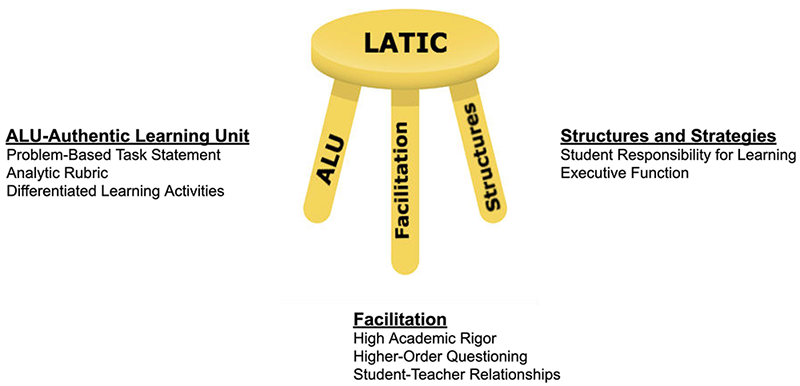 